Declaration of Care“On the Day the Doors Open”Sigma Chi at Washington State UniversityThe Centennial Chapter House 2019On behalf of 100% of the Sigma Chi Beta Upsilon brothers and pledges, this Declaration of Care is a means to convey in no uncertain terms the commitment each of us embraces with regard to the care and maintenance of the new Centennial Chapter House.A culture of care is an intangible that can be created, nurtured and cemented as a permanent norm in any given society of men. The advent of the new Centennial Chapter House will provide a valuable, tectonic shift in the way young men view their housing. And in Sigma Chi, we believe with every bone in our bodies, that our Sigma Chi brotherhood is manifest in our chapter house. It is the physical embodiment of every Sigma Chi standard we embrace.We want our Sigma Chi alumni brothers to feel proud, and confident that they can bring their families through our doors. We acknowledge the level of care historically found acceptable by young men is, in fact, no longer acceptable.To ensure this permanent and fundamental culture of care, we commit to institutionalizing rules and regulations into our chapter policies and membership requirements that will assure a high level of care permanently.On The Day The Doors Open, we shall:Require a signed Declaration of Care from every brother as a requirement of continued membership in good standing in Sigma ChiRequire a signed Declaration of Care from every Sigma Chi Pledge upon being offered a pathway to membership in Sigma ChiRequire that Pledges and Members alike be assigned specific duties to clean and maintain our Centennial Chapter House, that care of our chapter house no longer be the burden carried solely by pledgesStrive to maintain a level of care and maintenance that our alumni and their families would find acceptable, far above the level traditionally maintained by young men throughout the generationsEmbrace a daily determination so that an alumni brother can feel good about bringing his family into our doors on any given day, not a level traditionally achieved on special weekends where alumni visits are expectedAdopt a level of ethic that prompts each brother or pledge to take every action large or small to keep the Centennial Chapter House in good condition even when no one is lookingOn behalf of the Sigma Chi Fraternity undergraduate brothers and pledges at Washington State University:___________________________________________________Braden Richard Johnson, Consul 2017-2018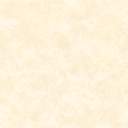 